ДОЛЖНОСТНАЯ ИНСТРУКЦИЯПедагога дополнительного образованияНастоящая должностная инструкция  разработана и утверждена на основании трудового договора и в соответствии с положениями Трудового кодекса Российской Федерации  и иных нормативных  правовых актов, регулирующих трудовые правоотношения в Российской Федерации.Общие положения Педагог дополнительного образования  назначается на должность и освобождается от неё приказом директора МОУ ДО  Центра  внешкольной работы. Педагог дополнительного образования  подчиняется непосредственно директору МОУ ДО ЦВР  либо лицу, его замещающему, и в своей деятельности руководствуется Положением о МОУ ДО ЦВР, Уставом МОУ ДО ЦВР, настоящей должностной инструкцией, текущими планами работ, распоряжениями руководства.  Педагог дополнительного образования  должен знать:Конвенцию о правах ребенка;руководящие материалы, определяющие деятельность МОУ ДО ЦВР; нормативные документы МОУ ДО ЦВР; основы Российского законодательства в области образования, нормы санитарии и гигиены, противопожарной безопасности; возрастную и специальную педагогику и психологию, нормативные и методические документы по вопросам профессиональной и практической деятельности; новейшие достижения социальной педагогики и психологии, программы занятий творческих объединений, секций, студий, основы деятельности детских коллективов, организаций и ассоциаций.Функции работника Осуществляет дополнительное образование учащихся, развивает их разнообразную творческую деятельность. Комплектует состав учащихся творческого объединения, секции, студии и принимает меры по сохранению контингента в течение срока обучения. Обеспечивает педагогически обоснованный выбор форм, средств и методов работы исходя из психофизиологической целесообразности. Обеспечивает соблюдение прав и свобод учащихся. Участвует в разработке и реализации образовательных программ, несет ответственность за качество их выполнения, жизнь и здоровье учащихся. Составляет планы и программы занятий, обеспечивает их выполнение. Выявляет творческие способности учащихся, способствует их развитию, формированию устойчивых интересов и склонностей. Поддерживает одаренных и талантливых учащихся, в т.ч. детей, имеющих отклонения в развитии. Организует участие учащихся в массовых мероприятиях.Оказывает консультативную помощь родителям (лицам, их заменяющим), а также педагогическим работникам в пределах своей компетенции.Обеспечивает при проведении занятий соблюдение правил и норм охраны труда, техники безопасности и противопожарной защиты.Участвует в деятельности методических объединений и других формах методической работы.Повышает свою профессиональную квалификацию.Должностные обязанности педагога дополнительного образования3.1.Требования, предъявляемые к педагогам дополнительного образования, имеющим высшую квалификационную категориюУчащиеся педагога – лауреаты и дипломанты областных и региональных  конкурсов и выставок; участники  российских и международных конкурсов и выставок.Методическая работа на областном уровне (открытые занятия, мастер-классы, методические доклады, практические занятия и т.д.).Инновационная деятельность педагога.Разработка и реализация образовательных программ, ответственность за качество их выполнения.Руководство работой областной, муниципальной методической службой.Исполнительская деятельность педагога, участие в профессиональных конкурсах (выставках) областного, российского и международного уровней.Участие педагога в конкурсах профессионального мастерства.Систематическая концертная деятельность педагога – руководителя творческого коллектива на территории области и за её пределами (не менее 3-х концертных программ за 5 лет, афиши, программы, отзывы прилагаются).3.2. Требования, предъявляемые к педагогам дополнительного образования, имеющим I квалификационную категориюУчащиеся педагога – дипломанты, лауреаты I, II ,III степени, обладатели специальных призов областных, муниципальных конкурсов, фестивалей и выставок.Концерты учащихся,  аудитория – педагоги Центра, родители, учащиеся.Авторские художественные выставки учащихся.Разработка и реализация образовательных программ, ответственность за качество их выполнения.Методическая работа на уровне города, области (открытые уроки, консультации, методические разработки, доклады на научно-практических конференциях).Наличие модифицированной образовательной программы по дополнительному образованию детей.Учащиеся педагога –  областные, муниципальные стипендиаты.Исполнительская (выставочная) деятельность педагога в образовательном учреждении.Руководство работой методической секцией, отделом Центра.Руководство творческим коллективом, систематически выступающим в профессиональных концертах и выставках (хор, ансамбль, оркестр, театр, хореографический коллектив, художественная студия и т.д.).3.3. Требования, предъявляемые к педагогам дополнительного образования, соответствующим занимаемой должностиEежегодное участие учащихся педагога  в  конкурсах, проводимых в Центре внешкольной работы, отчетных концертах, выставках отделов.Участие педагога в методической и общественной работе Центра (выступления на методических совещаниях, проведение открытых занятий, исполнительская (выставочная) практика, организация и проведение внеклассных мероприятий), учебно-методическая оснащенность учебного процесса.Разработка и реализация образовательных программ, ответственность за качество их выполнения.Ежегодный творческий отчет.Использование в работе модифицированных программ.Показание результативности учебно-воспитательной работы с учащимися (анализ индивидуальных планов учащихся, творческого плана педагога, создание в классе комфортного микроклимата в образовательном процессе, владение основами детской психологией и физиологией, 3.4.Своевременное и качественное исполнение должностных обязанностей и поручений   администрации в пределах своей компетенцииОрганизованность, ответственность и исполнительность.Интенсивность труда,  работоспособность.Адаптивность.Культура речи и поведения.Самостоятельность в принятии  решений и действий.ПраваПедагог дополнительного  образования  имеет право: Участвовать в управлении Центром в порядке, определяемом Уставом ЦВР. Рассчитывать на защиту профессиональной чести и достоинства. Получать документацию, материалы, инвентарь и программные продукты, необходимые для выполнения должностных  обязанностей. Вносить предложения по совершенствованию работы, связанной с предусмотренными данной должностной инструкцией обязанностями. Вносить  предложения об улучшении условий труда. Повышать свой профессиональный уровень. Аттестоваться на добровольной основе на соответствующую квалификационную категорию и получить ее в случае успешного прохождения аттестации. Давать учащимся во время занятий и перемен обязательные распоряжения, относящиеся к организации занятий и соблюдению дисциплины, привлекать учащихся к дисциплинарной ответственности в случаях и порядке, установленных Уставом и Правилами поведения учащихся.5. ОтветственностьПедагог дополнительного образования  несет ответственность за:5.1. Своевременное и качественное выполнение возложенных на него должностных обязанностей с учетом установленных для него оценочных показателей деятельности.5.2. Сохранность материально-технических  ценностей и имущества.5.3.Соблюдение конфиденциальности,  правил корпоративной этики, требований по недопущению конфликта интересов, правил внутреннего трудового распорядка, трудовой дисциплины, правил охраны труда и техники безопасности, правил пожарной безопасности.5.4. Жизнь и здоровье учащихся во время проведения  занятий.Взаимоотношения. Связи по должностиПедагог дополнительного образования:
6.1. Работает в режиме выполнения объема установленной ему учебной нагрузки в соответствии с расписанием занятий, участия в обязательных плановых  мероприятиях Центра внешкольной работы.
6.2. Предоставляет план своей работы на каждый учебный год. План работы утверждается заместителем директора Центра по учебно-воспитательной работе не позднее пяти дней с начала планируемого периода.
6.3. Представляет заместителю директора Центра по учебно-воспитательной работе письменный отчет о своей деятельности в течение 5 дней по окончании учебного года.
6.4. Получает от директора Центра и его заместителей информацию нормативно-правового и организационно-методического характера, знакомится под расписку с соответствующими документами.
6.5. Работает в тесном контакте с коллегами,  родителями учащихся (законными представителями), систематически обменивается информацией по вопросам, входящим в его компетенцию, с администрацией и педагогическими работниками Центра.6.6.На время отсутствия педагога дополнительного образования  (болезнь, отпуск, командировка и пр.) его обязанности исполняет лицо, назначенное  в установленном порядке.6.7. В случае производственной необходимости педагог  исполняет обязанности других работников в период их временного отсутствия на основании письменного или устного распоряжения руководителя. В этих случаях руководитель, поставивший  работнику задачу, определяет ее приоритетность, сроки, требования к результатам.С должностной инструкцией ознакомлена, обязуюсь выполнять:_________/ ________________/                                                            «_____»______________20___г.                     Подпись                         Расшифровка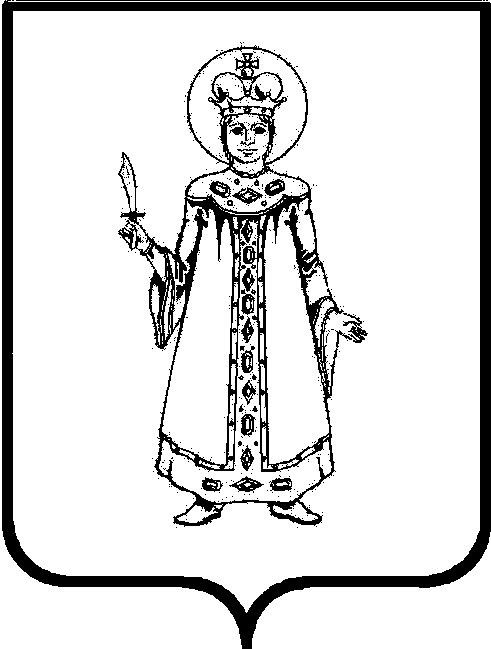  РФЯрославская областьУгличский муниципальный районУправление образованияМуниципальное образовательноеучреждение дополнительногообразования Центр внешкольной работы152613, г. Углич,ул. З.Золотовой, д.42Тел.: 5-36-69; 5-34-71УТВЕРЖДАЮ:_____________М.Л.БуцкихДиректор МОУ ДОЦентр внешкольной работы